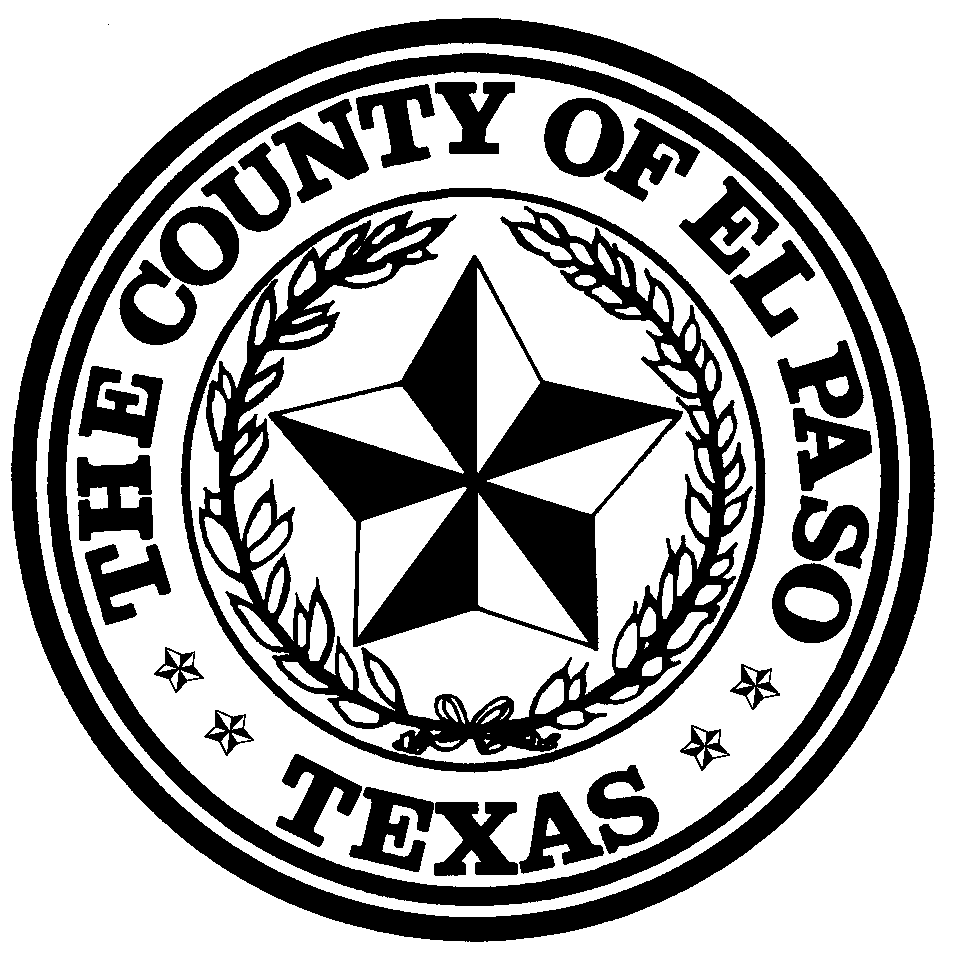 County of El Paso Purchasing Department	800 E. Overland Room 300	El Paso, Texas 79901		(915) 546-2048 / Fax: (915) 546-8180www.epcounty.comADDENDUM 2To:		All Interested ProposersFrom:		Lucy Balderama, Procurement Data Analyst Date:		June 23, 2017Subject:	BID#17-032, Commercial Epoxy or Cementitious Polyurethane Flooring System for the County of El Paso Jail AnnexThis Addendum has been issued to notify all vendors of the following:Bid opening date has been extended to Thursday, July 13, 2017 at 2:00 p.m.